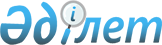 IV сайланған Алматы қаласы мәслихаты VI сессиясының 2007 жылғы 12 желтоқсандағы "2008 жылға арналған Алматы қаласының бюджеті туралы" N 42 шешіміне өзгерістер енгізу туралы
					
			Күшін жойған
			
			
		
					ІV сайланған Алматы қаласы мәслихатының ХІ сессиясының 2008 жылғы 2 шілдедегі N 112 шешімі. Алматы қаласы Әділет департаментінде 2008 жылғы 11 шілдеде N 776 тіркелді.Қолданылу мерзімінің аяқталуына байланысты шешімнің күші жойылды - IV сайланған Алматы қаласы мәслихатының ХХVII сессиясының 2010 жылғы 12 сәуірдегі шешімімен.

      Ескерту. Қолданылу мерзімінің аяқталуына байланысты шешімнің күші жойылды - IV сайланған Алматы қаласы мәслихатының ХХVII сессиясының 2010.04.12 шешімімен.      "Қазақстан Республикасының Бюджет Кодексінің 85, 111 баптарына және Казақстан Республикасының "Казақстан Республикасындағы жергілікті мемлекеттік басқару туралы" Заңының 6, 7 баптарына сәйкес IV сайланған Алматы қаласының мәслихаты ШЕШІМ ЕТТІ: 

      IV сайланған Алматы қаласы мәслихаты VII сессиясының "2008 жылға арналған Алматы қаласының бюджеті туралы" 2007 жылғы 12 желтоқсандағы N 42 шешіміне (нормативтік құқықтық актілердің мемлекеттік тіркеу тізілімінде N 761 рет санымен 2007 жылғы 25 желтоқсанда тіркелген, 2007 жылғы 29 желтоксанда "Алматы Ақшамы" N 156, 2007 жылғы 29 желтоксанда "Вечерний Алматы" N 307 газеттерінде жарияланған; IV сайланған Алматы қаласы мәслихаты VII сессиясының "2008 жылға арналған Алматы қаласының бюджеті туралы" 2007 жылғы 12 желтоқсандағы N 42 шешіміне өзгертулер енгізу туралы" 2008 жылғы 14 қаңтардағы N 70 шешімімен өзгерістер енгізілген, 2008 жылғы 23 қаңтарда N 766 рет санымен тіркеліп, 2008 жылғы 2 ақпанда "Алматы Ақшамы" газетінің N 13 санында, 2008 жылғы 31 қаңтарда "Вечерний Алматы" газетінің N 12 санында жарияланған; IV сайланған Алматы қаласы мәслихаты IX сессиясының "2008 жылға арналған Алматы қаласының бюджеті туралы" 2007 жылғы 12 желтоқсандағы N 42 шешіміне өзгертулер енгізу туралы" 2008 жылғы 9 сәуірдегі N 95 шешімімен өзгерістер енгізілген, 2008 жылғы 18 сәуірдегі N 774 рет санымен тіркеліп, 2008 жылғы 24 сәуірде "Алматы Ақшамы" газетінің N 46 санында, 2008 жылғы 24 сәуірде "Вечерний Алматы" газетінің N 51 санында жарияланған) мынадай өзгертулер енгізілсін: 

      1.1 тармақ келесі редакцияда жазылсын: 

      "1. Алматы қаласының 2008 жылға арналған бюджеті 1 қосымшаға сәйкес мынадай мөлшерде бекітілсін: 

      1) кірістер - 247 092 021 мың теңге, оның ішінде: 

      салықтық түсімдер - 159 990 000 мың теңге; 

      салықтық емес түсімдер - 2 303 000 мың теңге; 

      негізгі капиталды сатудан түсетін түсімдер - 12 557 000 мың теңге; 

      республикалық бюджеттен түсетін трансферттер - 72 242 021 мың теңге; 

      2) шығындар - 249 802 069 мың теңге; 

      3) операциялық сальдо - - 2 710 048 мың теңге; 

      4) таза бюджеттік кредит беру - - 1 440 000 мың теңге, оның ішінде: 

      бюджеттік кредиттерді өтеу - 1 440 000 мың теңге; 

      5) қаржы активтерімен жасалатын операциялар бойынша сальдо - 

2 014 686 мың теңге, оның ішінде: 

      қаржы активтерін сатып алу - 2 489 686 мың теңге; 

      мемлекеттің қаржы активтерін сатудан түсетін түсімдер - 475 000 мың теңге; 

      6) бюджет профициті - - 3 284 734 мың теңге; 

      7) бюджет профицитін пайдалану - 3 284 734 мың теңге, оның ішінде: 

      қарыздар түсімі - 926 000 мың теңге; 

      қарызды өтеу - 592 744 мың теңге; 

      бюджет қаражаты қалдықтарының қозғалысы - 2 951 478 мың теңге"; 

      6-тармақтағы "2 372 128" цифрлары "2 410 798" цифрларымен ауыстырылсын; 

      9-тармақтағы "31 081 576" цифрлары "31 997 890" цифрларымен ауыстырылсын; 

      10-тармақтағы "30 384 615" цифрлары "30 912 064" цифрларымен ауыстырылсын; 

      11-тармақтағы "4 875 051" цифрлары "4 874 971" цифрларымен ауыстырылсын; 

      12-тармақтағы "31 752 709" цифрлары "25 968 818" цифрларымен ауыстырылсын; 

      13-тармақтағы "6 332 822" цифрлары "6 352 304" цифрларымен ауыстырылсын; 

      14-тармақтағы "9 263 121" цифрлары "9 224 345" цифрларымен ауыстырылсын; 

      16-тармақтағы "1 116 334" цифрлары "1 366 334" цифрларымен ауыстырылсын; 

      17-тармақтағы "53 430 596" цифрлары "71 715 861" цифрларымен ауыстырылсын; 

      18-тармақтағы "3 238 432" цифрлары "3 713 767" цифрларымен ауыстырылсын. 

      1, 2 қосымшалар осы шешімнің 1, 2 қосымшаларына сәйкес жаңа редакцияда жазылсын. 

      2. Осы шешім 2008 жылғы 1 қаңтардан бастап қолданысқа енгізіледі.      

  

      IV сайланған Алматы қаласы 

      мәслихаты XI сессиясының 

      төрағасы                                   Т.Есполов       IV сайланған Алматы қаласы 

      мәслихатының хатшысы                       Т. Мұқашев        ІV сайланған Алматы қаласы 

мәслихаты XI сессиясының 

2008 жылғы 2 шілдедегі 

N 112 шешіміне 1 қосымша  АЛМАТЫ ҚАЛАСЫНЫҢ 2008 ЖЫЛҒА АРНАЛҒАН НАҚТЫ БЮДЖЕТІ       Кестенің жалғасы       IV сайланған Алматы қаласы 

      мәслихаты XI сессиясының 

      төрағасы                         Т.Есполов       IV сайланған Алматы қаласы 

      мәслихатының хатшысы             Т. Мұқашев        ІV сайланған Алматы қаласы 

мәслихаты XI сессиясының 

2008 жылғы 2 шілдедегі 

N 112 шешіміне 2 қосымша  2008 жылға арналған жергілікті бюджеттің бюджеттік инвестициялық жобаларды (бағдарламаларды) іске асыруға және заңды тұлғалардың жарғылық 

капиталын қалыптастыруға немесе ұлғайтуға бағытталған бюджеттік бағдарламаларға бөлінген 

бюджеттік даму бағдарламаларының тізбесі       IV сайланған Алматы қаласы 

      мәслихаты XI сессиясының 

      төрағасы                                   Т.Есполов       IV сайланған Алматы қаласы 

      мәслихатының хатшысы                       Т. Мұқашев 
					© 2012. Қазақстан Республикасы Әділет министрлігінің «Қазақстан Республикасының Заңнама және құқықтық ақпарат институты» ШЖҚ РМК
				Санаты Санаты Санаты Санаты Санаты Барлығы (мың теңге) 
Сыныбы Сыныбы Сыныбы Сыныбы Ішкі сыныбы Ішкі сыныбы Ішкі сыныбы Ерекшелігі Ерекшелігі Атауы 1 2 3 4 5 6 I. КІРІСТЕР 
247092021 1 Салы қ ты қ т ү сімдер 159990000 01 Табыс салы ғ ы 78008950 2 Жеке табыс салығы 78008950 01 Төлем көзінен салық салынатын 

табыстардан ұсталатын жеке табыс салығы 61400000 02 Төлем көзінен салық салынбайтын 

табыстардан ұсталатын жеке табыс салығы 14358950 03 Қызметін біржолғы талон бойынша жүзеге асыратын жеке тұлғалардан алынатын жекетабыс салығы 1100000 04 Төлем көзінен салық салынатын шетелдік азаматтар табыстарынан ұсталатын жеке 

табыс салығы 1100000 05 Төлем көзінен салық салынбайтын 

шетелдік азаматтар табыстарынан 

ұсталатын жеке табыс салығы 50000 03 Ә леуметт i к салы қ 59000000 1 Әлеуметтік салық 59000000 01 Әлеуметтік салық 59000000 04 Менш i кке салынатын салы қ тар 15541250 1 Мүлiкке салынатын салықтар 9550000 01 Заңды тұлғалардың және жеке 

кәсіпкерлердің мүлкіне салынатын салық 9000000 02 Жеке тұлғалардың мүлкiне салынатын 

салық 550000 3 Жер салы ғ ы 2190850 01 Ауыл шаруашылығы мақсатындағы жерлерге жеке тұлғалардан алынатын жер салығы 850 02 Елдi мекендер жерлерiне жеке 

тұлғалардан алынатын жер салығы 90000 08 Елді мекендер жерлеріне заңды 

тұлғалардан, жеке кәсіпкерлерден, жеке нотариустар мен адвокаттардан алынатын жер салығы 2100000 4 К ө л i к құ ралдарына салынатын салы қ 3800000 01 Заңды тұлғалардың көлiк құралдарына 

салынатын салық 1000000 02 Жеке тұлғалардың көлiк құралдарына 

салынатын салық 2800000 5 Біры ңғ ай жер салы ғ ы 400 01 Бірыңғай жер салығы 400 05 Тауарлар ғ а , ж ұ мыстар ғ а ж ә не 

қ ызметтер к ө рсетуге салынатын i шк i салы қ тар 5886900 2 Акциздер 2669500 02 Қазақстан Республикасының аумағында 

өндірілген арақ 345000 03 Қазақстан Республикасының аумағында 

өндірілген этил спиртінің көлемдік 

үлесі 30-дан 60 процентке дейін күшті 

ликер-арақ бұйымдар 29000 04 Қазақстан Республикасының аумағында 

өндірілген шараптар 84000 05 Қазақстан Республикасының аумағында 

өндірілген коньяктар 90000 07 Қазақстан Республикасының аумағында 

өндірілген сыра 1500000 18 Қазақстан Республикасының аумағында 

өндірілген шарап материалдары 8000 21 Қазақстан Республикасының аумағында 

өндірілген бренди 18000 37 Қазақстан Республикасының аумағында 

өндірілген этил спиртінің көлемдік 

үлесі 1,5-тен 12 процентке дейінгі 

градусы аз ликер-арақ бұйымдары 100000 24 Лотереяларды ұйымдастыру және өткізу 110000 96 Заңды және жеке тұлғалар бөлшек саудадаөткізетін, сондай-ақ өзінің өндірістік мұқтаждарына пайдаланатын бензин 

(авиациялықты қоспағанда) 320000 97 Заңды және жеке тұлғалар бөлшек саудадаөткізетін, сондай-ақ өз өндірістік 

мұқтаждарына пайдаланатын дизель отыны 65500 3 Таби ғ и ж ә не бас қ а ресурстарды пайдалан ғ аны ү ш i н т ү сет i н т ү с i мдер 1073900 03 Жер бетіне жақын көздердегі су 

ресурстарын пайдаланғаны үшін төлем 3900 15 Жер учаскелерін пайдаланғаны үшін төлем 500000 16 Қоршаған ортаға эмиссия үшін төленетін төлемақы 570000 4 К ә с i пкерл i к ж ә не к ә с i би қ ызметт i 

ж ү рг i зген i ү ш i н алынатын алымдар 2143500 01 Жеке кәсіпкерлерді мемлекеттік 

тіркегені үшін алынатын алым 60000 02 Жекелеген қызмет түрлерiмен айналысу 

құқығы үшiн алынатын лицензиялық алым 65000 03 Заңды тұлғаларды мемлекеттiк тiркегенi және филиалдар мен өкiлдiктердi есептiктiркегенi үшiн алынатын алым 50000 04 Аукциондардан алынатын алым 50000 05 Жылжымалы мүлікті кепілдікке салуды 

мемлекеттік тіркегені және кеменiң 

немесе жасалып жатқан кеменiң ипотекасыүшін алынатын алым 21500 14 Көлік құралдарын мемлекеттік тіркегені үшін алым 42000 18 Жылжымайтын мүлікке және олармен мәмілежасау құқығын мемлекеттік тіркегені 

үшін алынатын алым 105000 20 Жергілікті маңызы бар және елді 

мекендердегі жалпы пайдаланудағы 

автомобиль жолдарының бөлу жолағында 

сыртқы (көрнекі) жарнамаларды 

орналастырғаны үшін төлем ақы 1750000 08 За ң ды қ м ә нді іс - ә рекеттерді жаса ғ аны ж ә не ( немесе ) о ғ ан у ә кілеттігі бар мемлекеттік органдар немесе лауазымды адамдар құ жаттар бергені 

ү шін алатын міндетті т ө лемдер 1552900 1 Мемлекеттік баж 1552900 02 Сотқа берілетін талап арыздардан, 

ерекше өндірістегі істер бойынша 

арыздардан (шағымдардан), жүгіну 

шағымдарынан, атқару парағының 

көшірмесін беру туралы мәселе бойынша 

сот анықтамасына жеке шағымдардан, сот бұйрығын шығару туралы арыздардан, 

сондай-ақ соттың шет ел соттары мен 

төрелік соттарының шешімдері бойынша 

атқару парақтарын, құжаттардың 

көшірмелерін (телнұсқаларын) бергені 

үшін алынатын мемлекеттік баж 1400000 04 Азаматтық хал актілерін тіркегені, 

азаматтарға азаматтық хал актілерін 

тіркегені туралы қайта куәліктер 

бергені үшін, сондай-ақ туу, неке, 

некені бұзу, өлу туралы актілердің 

жазбаларын өзгерту, толықтыру, түзету 

мен қалпына келтіруге байланысты 

куәліктерді бергені үшін алынатын 

мемлекеттік баж 20000 05 Шет елге баруға және Қазақстан 

Республикасына басқа мемлекеттерден 

адамдарды шақыруға құқық беретін 

құжаттарды ресімдегені үшін, сондай-ақ осы құжаттарға өзгерістер енгізгені 

үшін алынатын мемлекеттік баж 4100 06 Шетелдіктердің паспорттарына немесе 

оларды ауыстыратын құжаттарына 

Қазақстан Республикасынан кету және 

Қазақстан Республикасына келу құқығына виза бергені үшін алынатын мемлекеттік баж 100000 07 Қазақстан Республикасының азаматтығын 

алу, Қазақстан Республикасының 

азаматтығын қалпына келтіру және 

Қазақстан Республикасының азаматтығын 

тоқтату туралы құжаттарды ресімдегені 

үшін алынатын мемлекеттік баж 2500 08 Тұрғылықты жерін тіркегені үшін 

алынатын мемлекеттік баж 13800 09 Аң аулау құқығына рұқсат бергені үшін 

алынатын мемлекеттік баж 900 10 Жеке және заңды тұлғалардың азаматтық, қызметтік қаруының (аңшылық суық 

қаруды, белгі беретін қаруды, ұңғысыз 

атыс қаруын, механикалық 

шашыратқыштарды, көзден жасағызатын 

немесе тітіркендіретін заттар 

толтырылған аэрозольді және басқа 

құрылғыларды, үрлемелі қуаты 7,5 Дж-данаспайтын пневматикалық қаруды 

қоспағанда және калибрі 4.5 мм-ге дейінгілерін қоспағанда) әрбір бірлігін 

тіркегені және қайта тіркегені үшін 

алынатын мемлекеттік баж 1600 12 Қаруды және оның оқтарын сақтауға 

немесе сақтауға, алып жүруге, 

тасымалдауға және Қазақстан 

Республикасының аумағына әкелуге, 

Қазақстан Республикасынан әкетуге 

рұқсат бергені үшін алынатын 

мемлекеттік баж 10000 2 Салы қ ты қ емес т ү с i мдер 2303000 01 Мемлекет меншігінен т ү сетін т ү сімдер 1884000 1 Мемлекеттік к ә сіпорынны ң таза кірісі б ө лігіндегі т ү сімдер 80000 02 Коммуналдық мемлекеттік кәсіпорындардыңтаза кірісінің бір бөлігінің түсімдері 80000 3 Мемлекет меншігіндегі акцияларды ң мемлекеттік пакетіне дивидендтер 17000 2 Коммуналдық меншігіндегі акциялардың 

мемлекеттік пакетіне дивидендтер 17000 5 Мемлекет меншігіндегі м ү лікті жал ғ а беруден т ү сетін кірістер 805000 04 Коммуналдық меншіктегі мүлікті 

жалдаудан түсетін кірістер 805000 7 Мемлекеттік бюджеттен берілген кредиттер бойынша сыйа қ ылар 

( м ү дделер ) 982000 11 Заңды тұлғаларға жергілікті бюджеттен 

2005 жылға дейін берілген бюджеттік 

кредиттер бойынша сыйақылар (мүдделер) 982000 02 Мемлекеттік бюджеттен 

қ аржыландырылатын мемлекеттік мекемелерді ң тауарларды 

( ж ұ мыстарды , қ ызметтер к ө рсетуді ) 

ө ткізуінен т ү сетін т ү сімдер 3000 1 Мемлекеттік бюджеттен 

қ аржыландырылатын мемлекеттік мекемелерді ң тауарларды 

( ж ұ мыстарды , қ ызметтер к ө рсетуді ) 

ө ткізуінен т ү сетін т ү сімдер 3000 02 Жергілікті бюджеттен қаржыландырылатын мемлекеттік мекемелер көрсететін 

қызметтерді сатудан түсетін түсімдер 3000 03 Мемлекеттік бюджеттен 

қ аржыландырылатын мемлекеттік мекемелер ұ йымдастыратын мемлекеттік сатып алуды ө ткізуден т ү сетін а қ ша 

т ү сімдері 40000 1 Мемлекеттік бюджеттен қаржыландырылатынмемлекеттік мекемелер ұйымдастыратын 

мемлекеттік сатып алу өткізуден түсетінақша түсімдері 40000 02 Жергілікті бюджеттен қаржыландырылатын мемлекеттік мекемелер ұйымдастыратын 

мемлекеттік сатып алуды өткізуден 

түсетін ақшаның түсімі 40000 06 Бас қ а да салы қ ты қ емес т ү с i мдер 376000 1 Бас қ а да салы қ ты қ емес т ү с i мдер 376000 07 Бұрын жергілікті бюджеттен алынған, 

пайдаланылмаған қаражаттардың 

қайтарылуы 276000 09 Жергіліктік бюджетке түсетін салықтық 

емес басқа да түсімдер 100000 3 Негізгі капиталды сатудан т ү сетін 

т ү сімдер 12557000 01 Мемлекеттік мекемелерге бекітілген , мемлекеттік м ү лікті сату 6500000 1 Мемлекеттік мекемелерге бекітілген, 

мемлекеттік мүлікті сату 6500000 03 Азаматтарға тұрғын үй құрылысының 

мемлекеттік бағдарламасының шегінде 

пәтерлер сатудан түсетін түсімдер  6500000 03 Жерд i ж ә не материалды қ емес активтерд i сату 6057000 1 Жерді сату 5907000 01 Жер учаскелерін сатудан түсетін 

түсімдер 5907000 2 Материалды қ емес активтерд i сату 150000 02 Жер учаскелерін  жалға беру құқығын 

сатқаны үшін төлем 150000 4 Трансферттерден т ү сетін т ү сімдер 72242021 02 Мемлекетт i к бас қ аруды ң жо ғ ары т ұ р ғ ан органдарынан т ү сет i н трансферттер 72242021 1 Республикалық бюджеттен түсетiн 

трансферттер 72242021 01 Ағымдағы нысаналы трансферттер 3713753 02 Нысаналы  даму трансферттері 68528268 Функционалдық топ Функционалдық топ Функционалдық топ Функционалдық топ Функционалдық топ Барлығы (мың теңге) 
Кіші функция Кіші функция Кіші функция Кіші функция Бюджеттік бағдарламалардың әкiмшiсi Бюджеттік бағдарламалардың әкiмшiсi Бюджеттік бағдарламалардың әкiмшiсi Бағдарлама Бағдарлама Атауы 1 2 3 4 5 6 II. Шы ғ ыстар 249802069 01 Жалпы сипатта ғ ы мемлекетт i к 

қ ызметтер 2410798 1 Мемлекетт i к бас қ аруды ң жалпы функцияларын орындайтын ө к i лд i, 

ат қ арушы ж ә не бас қ а органдар 1521523 111 Республикалы қ ма ң ызы бар қ ала 

м ә слихатыны ң аппараты 33467 001 Республикалық маңызы бар қала 

мәслихатының қызметін қамтамасыз ету 33467 121 Республикалы қ ма ң ызы бар қ ала 

ә кіміні ң аппараты 1142278 001 Республикалық маңызы бар қала әкімінің қызметін қамтамасыз ету 720905 002 Ақпараттық жүйелер құру 295611 116 Электрондық үкімет шеңберінде адами 

капиталды дамыту 125762 123 Қ алада ғ ы аудан ә кіміні ң аппараты 345778 001 Қаладағы аудан әкімі аппаратының 

қызметін қамтамасыз ету 345778 2 Қ аржылы қ қ ызмет 772567 356 Республикалы қ ма ң ызы бар қ аланы ң 

қ аржы бас қ армасы 772567 001 Қаржы басқармасының қызметін қамтамасызету 578328 003 Салық салу мақсатында мүлікті бағалаудыжүргізу 11000 004 Біржолғы талондарды беру жөніндегі 

жұмысты және біржолғы талондарды іске 

асырудан сомаларды жинаудың толықтығын қамтамасыз етуді ұйымдастыру 91482 010 Коммуналдық меншікті жекешелендіруді 

ұйымдастыру 91757 5 Жоспарлау ж ә не статистикалы қ қ ызмет 104488 357 Республикалы қ ма ң ызы бар қ аланы ң экономика ж ә не бюджеттік жоспарлау бас қ армасы 104488 001 Экономика және бюджеттік жоспарлау 

басқармасының қызметін қамтамасыз ету 98488 002 Ақпараттық жүйелер құру 6000 9 Жалпы сипатта ғ ы ө зге де мемлекетт i к қ ызметтер 12220 121 Республикалы қ ма ң ызы бар қ ала 

ә кіміні ң аппараты 12220 008 Мемлекеттік қызметшілерді компьютерлік сауаттылыққа оқыту 12220 02 Қ ор ғ аныс 1599664 1 Ә скери м ұқ таждар 97555 350 Республикалы қ ма ң ызы бар қ аланы ң 

ж ұ мылдыру дайынды ғ ы , азаматты қ 

қ ор ғ аныс , авариялармен таби ғ и апаттарды ң алдын алуды ж ә не жоюды 

ұ йымдастыру бас қ армасы 97555 003 Жалпыға бiрдей әскери мiндеттi атқару 

шеңберiндегi iс-шаралар 17555 007 Аумақтық қорғанысты дайындау және 

республикалық маңызы бар қаланың 

аумақтық қорғанысы 80000 2 Т ө тенше жа ғ дайлар ж ө н i ндег i 

ж ұ мыстарды ұ йымдастыру 1502109 350 Республикалы қ ма ң ызы бар қ аланы ң 

ж ұ мылдыру дайынды ғ ы , азаматты қ 

қ ор ғ аныс , авариялар мен таби ғ и апаттарды ң алдын алуды ж ә не жоюды 

ұ йымдастыру бас қ армасы 1502109 001 Жұмылдыру дайындығы, азаматтық 

қорғаныс, авариялармен табиғи 

апаттардың алдын алуды және жоюды 

ұйымдастыру басқармасының қызметін 

қамтамасыз ету 43177 005 Республикалық маңызы бар қаланың 

жұмылдыру дайындығы және жұмылдыру 281422 006 Республикалық маңызы бар қалалар, 

астана ауқымындағы төтенше жағдайлардыңалдын-алу және оларды жою 1177510 03 Қ о ғ амды қ т ә ртіп , қ ауіпсіздік , 

құқ ы қ , сот , қ ылмысты қ - ат қ ару қ ызметі 5650314 1 Құқ ы қ қ ор ғ ау қ ызмет i 5650314 352 Республикалы қ ма ң ызы бар қ аланы ң бюджетінен қ аржыландырылатын 

ат қ арушы ішкі істер органы 5266868 001 Республикалық маңызы бар қала 

бюджетінен қаржыландырылатын атқарушы 

ішкі істер органының қызметін 

қамтамасыз ету 5058537 002 Республикалық маңызы бар қаланың 

аумағында қоғамдық тәртіпті қорғау жәнеқоғамдық қауіпсіздікті қамтамасыз ету 202751 003 Қоғамдық тәртіпті қорғауға қатысатын 

азаматтарды көтермелеу 600 005 Ақпараттық жүйелерді құру 4980 368 Республикалы қ ма ң ызы бар қ аланы ң жолаушылар к ө лігі ж ә не автомобиль жолдары бас қ армасы 383446 007 Елді мекендерде жол жүру қозғалысын 

реттеу бойынша жабдықтар мен құралдардыпайдалану 383446 04 Б i л i м беру 31997890 1 Мектепке дей i нг i т ә рбие ж ә не о қ ыту 3195738 123 Қ алада ғ ы аудан ә кімі аппаратыны ң 

қ ызметін қ амтамасыз ету 3195738 004 Мектепке дейінгі тәрбие ұйымдарын 

қолдау 3195738 2 Бастауыш , негізгі орта ж ә не жалпы орта білім беру 18178823 359 Республикалы қ ма ң ызы бар қ аланы ң дене шыны қ тыру ж ә не спорт бас қ армасы 1069466 006 Балаларға спорт бойынша қосымша бiлiм 

беру 809466 007 Мамандандырылған бiлiм беру ұйымдарындаспорттағы дарынды балаларға жалпы бiлiмберу 260000 360 Республикалы қ ма ң ызы бар қ аланы ң білім беру бас қ армасы 17109357 003 Жалпы білім беру 14527038 004 Арнайы білім беретін оқу бағдарламаларыбойынша жалпы білім беру 1147575 005 Мамандандырылған бiлiм беру ұйымдарындадарынды балаларға жалпы бiлiм беру 250000 008 Балалар мен жас өспірімдер үшін қосымшабілім беру 1184744 4 Орта к ә сіби б i л i м беру 2925843 353 Республикалы қ ма ң ызы бар қ аланы ң денсаулы қ са қ тау бас қ армасы 75543 024 Техникалық және кәсіби білім беру 

ұйымдарында мамандар даярлау 73143 025 Орта білімнен кейінгі білім беру 

ұйымдарында мамандар даярлау 2400 360 Республикалы қ ма ң ызы бар қ аланы ң білім беру бас қ армасы 2850300 018 Кәсіптік оқытуды ұйымдастыру 8231 024 Техникалық және кәсіби білім беру 

ұйымдарында мамандар даярлау 2842069 5 Мамандарды қ айта даярлау ж ә не біліктіліктерін арттыру 102848 353 Республикалы қ ма ң ызы бар қ аланы ң денсаулы қ са қ тау бас қ армасы 9000 003 Кадрлардың біліктілігін арттыру және 

қайта даярлау 9000 360 Республикалы қ ма ң ызы бар қ аланы ң білім беру бас қ армасы 93848 012 Кадрлардың біліктілігін арттыру және 

оларды қайта даярлау 93848 9 Б i л i м беру саласында ғ ы ө зге де 

қ ызметтер 7594638 360 Республикалы қ ма ң ызы бар қ аланы ң білім беру бас қ армасы 1947358 001 Білім беру басқармасының қызметін 

қамтамасыз ету 67146 006 Республикалық маңызы бар қаланың 

мемлекеттік білім беру мекемелерінде 

білім беру жүйесін ақпараттандыру 874926 007 Республикалық маңызы бар қаланың 

мемлекеттік білім беру мекемелер үшін 

оқулықтар мен оқу-әдiстемелiк 

кешендерді сатып алу және жеткізу 627330 009 Республикалық маңызы бар қала 

ауқымындағы мектеп олимпиадаларын және мектептен тыс іс-шараларды өткiзу 155559 013 Балалар мен жеткіншектердің психикалық денсаулығын зерттеу және халыққа 

психологиялық-медициналық-педагогикалықконсультациялық көмек көрсету 52602 014 Дамуында проблемалары бар балалар мен 

жеткіншектердің оңалту және әлеуметтік бейімдеу 71025 116 Электрондық үкімет шеңберінде адами 

капиталды дамыту 98770 373 Республикалы қ ма ң ызы бар қ аланы ң 

құ рылыс бас қ армасы 5647280 005 Білім беру объектілерін дамыту 3084037 006 Алматы қаласындағы білім беру 

объектілерін сейсмикалық күшейту 2563243 05 Денсаулы қ са қ тау 30912064 1 Ке ң бей i нд i ауруханалар 8573063 353 Республикалы қ ма ң ызы бар қ аланы ң денсаулы қ са қ тау бас қ армасы 8573063 004 Бастапқы медициналық-санитарлық көмек 

көрсету мамандарының және денсаулық 

сақтау ұйымдарының жолдамасы бойынша 

стационарлық медициналық көмек көрсету 8573063 2 Халы қ ты ң денсаулы ғ ын қ ор ғ ау 1442793 353 Республикалы қ ма ң ызы бар қ аланы ң денсаулы қ са қ тау бас қ армасы 664611 005 Жергілікті денсаулық сақтау ұйымдары 

үшін қанды, оның құрамдарын және 

дәрілерді өндіру 226580 006 Ана мен баланы қорғау 305861 007 Салауатты өмір салтын насихаттау 131435 017 Шолғыншы эпидемиологиялық қадағалау 

жүргізу үшін тест-жүйелерін сатып алу 735 369 Республикалы қ ма ң ызы бар қ аланы ң мемлекеттік санитарлы қ - эпидемиологиялы қ қ ада ғ алау 

бас қ армасы 778182 001 Мемлекеттік санитарлық-эпидемиологиялыққадағалау басқармасының қызметін 

қамтамасыз ету 278090 002 Халықтың санитарлық-эпидемиологиялық 

салауаттылығы 500092 3 Мамандандырыл ғ ан медициналы қ к ө мек 5057655 353 Республикалы қ ма ң ызы бар қ аланы ң денсаулы қ са қ тау бас қ армасы 4688756 009 Әлеуметтік-елеулі және айналадағылар 

үшін қауіп төндіретін аурулармен 

ауыратын адамдарға медициналық  көмек 

көрсету 3597000 019 Туберкулез ауруларын туберкулез 

ауруларына қарсы препараттарымен 

қамтамасыз ету 75496 020 Диабет ауруларын диабетке қарсы 

препараттарымен қамтамасыз ету 319505 021 Онкологиялық ауруларды химия 

препараттарымен қамтамасыз ету 346755 022 Бүйрек жетімсіз ауруларды дәрі-дәрмек 

құралдарымен, диализаторлармен, шығыс 

материалдарымен және бүйрегі 

алмастырылған ауруларды дәрі-дәрмек 

құралдарымен қамтамасыз ету 350000 369 Республикалық маңызы бар қаланың 

мемлекеттік санитарлық- 

эпидемиологиялық қадағалау 

басқармасы 368899 007 Халыққа иммундық алдын алуды жүргізу 

үшін дәрiлiк заттарды, вакциналарды 

және басқа иммунды биологиялық 

препараттарды орталықтандырылған сатып алу 368899 4 Емханалар 5473579 353 Республикалы қ ма ң ызы бар қ аланы ң денсаулы қ са қ тау бас қ армасы 5473579 010 Халыққа бастапқы медициналық-санитарлықкөмек көрсету 3805569 014 Халықтың жекелеген санаттарын 

амбулаториялық деңгейде дәрілік 

заттармен және мамандандырылған 

балалар және емдік тамақ өнімдерімен 

қамтамасыз ету 1668010 5 Медициналы қ к ө мект i ң бас қ а т ү рлер i 2630883 353 Республикалы қ ма ң ызы бар қ аланы ң денсаулы қ са қ тау бас қ армасы 2630883 011 Жедел және шұғыл көмек көрсету 2603936 012 Төтенше жағдайларда халыққа медициналықкөмекті көрсету 26947 9 Денсаулы қ са қ тау саласында ғ ы ө зге де қ ызметтер 7734091 353 Республикалы қ ма ң ызы бар қ аланы ң денсаулы қ са қ тау бас қ армасы 292042 001 Денсаулық сақтау басқармасының қызметінқамтамасыз ету 56787 008 Қазақстан Республикасында ЖҚТБ 

індетінің алдын алу және қарсы күрес 

жөніндегі іс-шараларды іске асыру 210446 016 Елді мекен шегінен тыс жерлерде 

емделуге тегін және жеңілдетілген жол 

жүрумен қамтамасыз ету 1000 018 Ақпараттық талдау орталықтарының 

қызметін қамтамасыз ету 23809 373 Республикалы қ ма ң ызы бар қ аланы ң 

құ рылыс бас қ армасы 7442049 008 Денсаулық сақтау объектілерін дамыту 6310458 009 Алматы қаласында денсаулық сақтау 

объектілерін сейсмикалық күшейту 1131591 06 Ә леуметт i к к ө мек ж ә не ә леуметт i к 

қ амсыздандыру 4874971 1 Ә леуметт i к қ амсыздандыру 1560874 355 Республикалы қ ма ң ызы бар қ аланы ң 

ж ұ мыспен қ амту ж ә не ә леуметтік 

ба ғ дарламалар бас қ армасы 665062 002 Жалпы үлгідегі мүгедектер мен қарттардыәлеуметтік қамтамсыз ету 665062 360 Республикалы қ ма ң ызы бар қ аланы ң білім беру бас қ армасы 395892 016 Жетiм балаларды, ата-анасының 

қамқорлығынсыз қалған балаларды 

әлеуметтiк қамсыздандыру 395892 373 Республикалы қ ма ң ызы бар қ аланы ң 

құ рылыс бас қ армасы 499920 010 Әлеуметтік қамтамасыз ету объектілерін дамыту 499920 2 Ә леуметт i к к ө мек 2990527 123 Қ алада ғ ы аудан ә кіміні ң аппараты 99960 003 Мұқтаж азаматтарға үйінде әлеуметтік 

көмек көрсету 99960 355 Республикалы қ ма ң ызы бар қ аланы ң 

ж ұ мыспен қ амту ж ә не ә леуметтік 

ба ғ дарламалар бас қ армасы 2890567 003 Еңбекпен қамту бағдарламасы 240486 006 Мемлекеттік атаулы әлеуметтік көмек 135687 007 Тұрғын үй көмегі 203104 008 Жергілікті өкілді органдардың шешімі 

бойынша азаматтардың жекелеген 

санаттарына әлеуметтік көмек 2109592 009 Мүгедектерді әлеуметтік қолдау 124091 012 18 жасқа дейіні балаларға мемлекеттік 

жәрдемақылар 38288 015 Мүгедектерді оңалту жеке бағдарламасынасәйкес, мұқтаж мүгедектерді арнайы 

гигиеналық құралдармен қамтамасыз 

етуге, және ымдау тілі мамандарының, 

жеке көмекшілердің қызмет көрсету 39319 9 Ә леуметт i к к ө мек ж ә не ә леуметт i к 

қ амтамасыз ету салаларында ғ ы ө зге 

де қ ызметтер 323570 355 Республикалы қ ма ң ызы бар қ аланы ң 

ж ұ мыспен қ амту ж ә не ә леуметтік 

ба ғ дарламалар бас қ армасы 323570 001 Жұмыспен қамту және әлеуметтік 

бағдарламалар басқармасының қызметін 

қамтамасыз ету 263732 013 Жәрдемақыларды және басқа да әлеуметтіктөлемдерді есептеу, төлеу мен жеткізу 

бойынша қызметтерге ақы төлеу 15210 016 Белгілі бір тұрғылықты жері жоқ 

адамдарды әлеуметтік бейімдеу 40057 108 Жергілікті бюджеттік инвестициялық 

жобалардың (бағдарламалардың) 

техникалық-экономикалық негіздемелерін әзірлеу және оларға сараптама жасау 4571 07 Т ұ р ғ ын ү й - коммуналды қ шаруашылы қ 25968818 1 Т ұ р ғ ын ү й шаруашылы ғ ы 13754139 371 Республикалы қ ма ң ызы бар қ аланы ң энергетика ж ә не коммуналды қ шаруашылы қ бас қ армасы 971000 008 Инженерлік коммуникациялық 

инфрақұрылымды дамыту және жайластыру 971000 373 Республикалы қ ма ң ызы бар қ аланы ң 

құ рылыс бас қ армасы 11920294 012 Тұрғын үй салу 5542651 017 Инженерлік коммуниациялық 

инфрақұрылымды дамыту және жайластыру 6377643 374 Республикалы қ ма ң ызы бар қ аланы ң 

т ұ р ғ ын ү й бас қ армасы 862845 001 Тұрғын үй басқармасының қызметін 

қамтамасыз ету 38875 003 Азматтардың жекелген санаттарын тұрғын үймен қамтамасыз ету 100000 004 Авариялық және ескiрген тұрғын үйлердi бұзу 348267 005 Мемлекеттiк қажеттiлiктер үшiн жер 

учаскелерiн алып қою, соның iшiнде 

сатып алу жолымен алып қою және осыған байланысты жылжымайтын мүлiктi иелiктенайыру 375703 2 Коммуналды қ шаруашылы қ 3383362 371 Республикалы қ ма ң ызы бар қ аланы ң энергетика ж ә не коммуналды қ шаруашылы қ бас қ армасы 3383362 001 Энергетика және коммуналдық шаруашылық басқармасының  қызметін қамтамасыз ету 56097 005 Коммуналдық шаруашылық нысандарын 

дамыту 2692754 006 Сумен жабдықтау және су бөлу жүйесін 

қалыптастыру 238685 007 Сумен жабдықтау жүйесін дамыту 395826 3 Елді - мекендерді к ө ркейту 8831317 123 Қ алада ғ ы аудан ә кіміні ң аппараты 8232257 008 Елді мекендерде көшелерді жарықтандыру 1328044 009 Елді мекендердің санитариясын 

қамтамасыз ету 2769240 010 Жерлеу орындарын күтіп-ұстау және туысыжоқ адамдарды жерлеу 55667 011 Елді мекендерді абаттандыру мен 

көгалдандыру 4079306 373 Республикалы қ ма ң ызы бар қ аланы ң 

құ рылыс бас қ армасы 599060 013 Көркейту объектілерін дамыту 599060 08 М ә дениет , спорт , туризм ж ә не 

а қ паратты қ ке ң іст i к 6352304 1 М ә дениет саласында ғ ы қ ызмет 2676992 123 Қ алада ғ ы аудан ә кіміні ң аппараты 26167 006 Жергілікті деңгейде мәдени-демалыс 

жұмыстарын қолдау 26167 361 Республикалы қ ма ң ызы бар қ аланы ң 

м ә дениет бас қ армасы 2463292 001 Мәдениет басқармасының қызметін 

қамтамасыз ету 25057 003 Мәдени-демалыс жұмысын қолдау 1670303 004 Мемлекет қайраткерлерін мәңгі есте 

сақтау 1935 005 Тарихи-мәдени мұра ескерткіштерін 

сақтауды және оларға қол жетімділікті  қамтамасыз ету 393051 007 Театр және музыка өнерiн қолдау 173485 008 Зоопарктер мен дендропарктердiң жұмыс 

iстеуiн қамтамасыз ету 199461 373 Республикалы қ ма ң ызы бар қ аланы ң 

құ рылыс бас қ армасы 187533 014 Мәдениет объектілерін дамыту 187533 2 Спорт 1494395 359 Республикалы қ ма ң ызы бар қ аланы ң дене шыны қ тыру ж ә не спорт бас қ армасы 1468395 001 Дене шынықтыру және спорт басқармасыныңқызметін қамтамасыз ету 20862 003 Республикалық маңызы бар қала 

деңгейінде спорттық жарыстар өткiзу 469062 004 Әртүрлi спорт түрлерi бойынша 

республикалық маңызы бар қала, астана 

құрама командаларының мүшелерiн 

дайындау және олардың республикалық 

және халықаралық спорт жарыстарына 

қатысуы 978471 373 Республикалы қ ма ң ызы бар қ аланы ң 

құ рылыс бас қ армасы 26000 015 Дене шынықтыру және спорт объектілерін дамыту 26000 3 А қ паратты қ ке ң i ст i к 1774197 358 Республикалы қ ма ң ызы бар қ аланы ң 

м ұ ра ғ ат ж ә не құ жаттар бас қ армасы 124066 001 Мұрағат және құжаттама басқармасының 

қызметін қамтамасыз ету 17181 002 Мұрағаттық қордың сақталуын қамтамасыз ету 106885 361 Республикалы қ ма ң ызы бар қ аланы ң 

м ә дениет бас қ армасы 313116 009 Қалалық кiтапханалардың жұмыс iстеуiн 

қамтамасыз ету 313116 362 Республикалы қ ма ң ызы бар қ аланы ң ішкі саясат бас қ армасы 602890 002 Бұқаралық ақпарат құралдары арқылы 

мемлекеттiк ақпарат саясатын жүргізу 602890 363 Республикалы қ ма ң ызы бар қ аланы ң тілдерді дамыту бас қ армасы 134133 001 Тілдерді дамыту басқармасының қызметін 

қамтамасыз ету 20673 002 Мемлекеттік тілді және Қазақстан 

халықтарының басқа да тілдерін дамыту 113460 373 Республикалы қ ма ң ызы бар қ аланы ң 

құ рылыс бас қ армасы 599992 016 Мұрағат объектілерін дамыту 599992 4 Туризм 18000 364 Республикалы қ ма ң ызы бар қ аланы ң 

к ә сіпкерлік ж ә не ө нерк ә сіп 

бас қ армасы 18000 005 Туристтік қызметті реттеу 18000 9 М ә дениет , спорт , туризм ж ә не 

а қ паратты қ ке ң i ст i кт i ұ йымдастыру 

ж ө н i ндег i ө зге де қ ызметтер 388720 362 Республикалы қ ма ң ызы бар қ аланы ң ішкі саясат бас қ армасы 388720 001 Ішкі саясат департаментінің қызметін 

қамтамасыз ету 258653 003 Жастар саясаты саласындағы өңірлік 

бағдарламаларды iске асыру 130067 09 Отын - энергетика кешен i ж ә не жер 

қ ойнауын пайдалану 9224345 9 Отын - энергетика кешені ж ә не жер 

қ ойнауын пайдалану саласында ғ ы ө зге де қ ызметтер 9224345 371 Республикалы қ ма ң ызы бар қ аланы ң энергетика ж ә не коммуналды қ шаруашылы қ бас қ армасы 9224345 012 Жылу-энергетикалық жүйені дамыту 9224345 10 Ауыл , су , орман , балы қ шаруашылы ғ ы , ерекше қ ор ғ алатын таби ғ и аума қ тар , 

қ орша ғ ан ортаны ж ә не жануарлар 

д ү ниесін қ ор ғ ау , жер қ атынастары 3574788 1 Ауыл шаруашылы ғ ы 6416 375 Республикалы қ ма ң ызы бар қ аланы ң ауыл шаруашылы қ бас қ армасы 6416 001 Республикалық маңызы бар қаланың ауыл 

шаруашылық басқармасының қызметін 

қамтамасыз ету 6416 5 Қ орша ғ ан ортаны қ ор ғ ау 3525805 354 Республикалы қ ма ң ызы бар қ аланы ң таби ғ и ресурстар ж ә не қ орша ғ ан ортаны қ ор ғ ау бас қ армасы 3525805 001 Табиғи ресурстар және қоршаған ортаны 

қорғау басқармасының қызметін 

қамтамасыз ету 25798 004 Қоршаған ортаны қорғау бойынша 

іс-шаралар өткізу 1407329 005 Қоршаған ортаны қорғау объектілерін 

дамыту 2045794 006 Жергiлiктi маңызы бар ерекше қорғалатынтабиғи аумақтарды күтiп-ұстау және 

қорғау 46884 6 Жер қ атынастары 42567 351 Республикалы қ ма ң ызы бар қ аланы ң жер қ атынастары бас қ армасы 42567 001 Жер қатынастары басқармасының қызметін қамтамасыз ету 42567 11 Ө нерк ә сіп , с ә улет , қ ала құ рылысы 

ж ә не құ рылыс қ ызметі 1366334 2 С ә улет , қ ала құ рылысы ж ә не құ рылыс 

қ ызметі 1366334 365 Республикалы қ ма ң ызы бар қ аланы ң 

с ә улет , қ ала құ рылысы бас қ армасы 1288992 001 Сәулет, қала құрылысы  департаментінің қызметін қамтамасыз ету 53592 002 Республикалық маңызы бар қаланың, 

астананың бас жоспарларын әзірлеу 1235400 366 Республикалы қ ма ң ызы бар қ аланы ң мемлекеттік с ә улет - құ рылыс ба қ ылауы бас қ армасы 47422 001 Мемлекеттік сәулет-құрылыс бақылауы 

басқармасының қызметін қамтамасыз ету 47422 373 Республикалы қ ма ң ызы бар қ аланы ң 

құ рылыс бас қ армасы 29920 001 Құрылыс басқармасының қызметін 

қамтамасыз ету 29920 12 К ө л i к ж ә не коммуникация 71715861 1 Автомобиль к ө л i г i 7155698 368 Республикалы қ ма ң ызы бар қ аланы ң жолаушылар к ө лігі ж ә не автомобиль жолдары бас қ армасы 7155698 003 Автомобиль жолдарының жұмыс істеуін 

қамтамасыз ету 7155698 9 К ө л i к ж ә не коммуникациялар 

саласында ғ ы ө зге де қ ызметтер 64560163 368 Республикалы қ ма ң ызы бар қ аланы ң жолаушылар к ө лігі ж ә не автомобиль жолдары бас қ армасы 64560163 001 Жолаушылар көлігі және автомобиль 

жолдары басқармасының қызметін 

қамтамасыз ету 32407 002 Көлік инфрақұрылымын дамыту 63727756 005 Әлеуметтiк маңызы бар iшкi қатынастар 

бойынша жолаушылар тасымалдарын 

ұйымдастыру 800000 13 Бас қ алар 1224081 1 Экономикалы қ қ ызметтерді реттеу 95676 364 Республикалы қ ма ң ызы бар қ аланы ң 

к ә сіпкерлік ж ә не ө нерк ә сіп 

бас қ армасы 95676 001 Кәсіпкерлік және өнеркәсіп 

басқармасының қызметін қамтамасыз ету 95676 3 К ә с i пкерл i к қ ызметт i қ олдау ж ә не 

б ә секелестікті қ ор ғ ау 228405 364 Республикалы қ ма ң ызы бар қ аланы ң 

к ә сіпкерлік ж ә не ө нерк ә сіп 

бас қ армасы 228405 003 Кәсіпкерлік қызметті қолдау 28405 010 Мемлекеттік инвестициялық саясатын іскеасыруға "Шағын кәсіпкерлікті дамыту 

қоры" АҚ-на кредит  беру 200000 9 Бас қ алар 900000 356 Республикалы қ ма ң ызы бар қ аланы ң 

қ аржы бас қ армасы 900000 013 Республикалық маңызы бар қаланың, 

астананың жергілікті атқарушы органыныңрезервi 900000 14 Борыш қ а қ ызмет к ө рсету 184560 1 Борыш қ а қ ызмет к ө рсету 184560 356 Республикалы қ ма ң ызы бар қ аланы ң 

қ аржы бас қ армасы 184560 005 Жергілікті атқарушы органдардың 

борышына қызмет көрсету 184560 15 Трансферттер 52745277 1 Трансферттер 52745277 356 Республикалы қ ма ң ызы бар қ аланы ң 

қ аржы бас қ армасы 52745277 006 Нысаналы трансферттерді қайтару 344443 007 Бюджеттік алулар 52400834 III. Операциялы қ сальдо -2710048 IV. Таза бюджеттік кредит беру -1440000 5 Бюджеттік кредиттерді ө теу 1440000 01 Бюджеттік кредиттерді ө теу 1440000 1 Мемлекеттік бюджеттен берілген бюджеттік кредиттерді ө теу 1440000 11 Заңды тұлғаларға жергілікті бюджеттен 

2005 жылға дейін берілген бюджеттік 

кредиттерді өтеу 1440000 V. Қ аржы активтерімен жасалатын операциялар бойынша сальдо : 2014686 Қ аржы активтерін сатып алу 2489686 13 Бас қ алар 2489686 9 Бас қ алар 2489686 356 Республикалы қ ма ң ызы бар қ аланы ң 

қ аржы бас қ армасы 2489686 012 Заңды тұлғалардың жарғылық капиталын 

қалыптастыру немесе ұлғайту 2489686 06 Мемлекетті ң қ аржы активтерін сатудан т ү сетін т ү сімдер 475000 01 Мемлекетті ң қ аржы активтерін сатудан т ү сетін т ү сімдер 475000 1 Қ аржы активтерін ел ішінде сатудан 

т ү сетін т ү сімдер 475000 05 Мүліктік кешен түріндегі коммуналдық 

мемлекеттік мекемелер мен мемлекеттік 

кәсіпорындарды және коммуналдық 

мемлекеттік кәсіпорындардың жедел 

басқаруындағы немесе шаруашылық 

жүргізуіндегі өзге мемлекеттік мүлікті сатудан түсетін түсімдер 475000 VI. Бюджеттік профицит -3284734 VII. Бюджет профицитін пайдалану 3284734 7 Қ арыздар т ү сімі 926000 1 Мемлекеттік ішкі қ арыздар 926000 2 Қ арыз алу келісім шарттары 926000 2 Жергілікті атқарушы органның 

республикалық маңыздағы қаласы алатын 

қарыздар 926000 16 Қ арыздарды ө теу 592744 1 Қ арыздарды ө теу 592744 356 Республикалы қ ма ң ызы бар қ аланы ң 

қ аржы бас қ армасы 592744 008 Жергілікті атқарушы органның борышын 

өтеу 592744 08 Бюджет қ аражаты қ алды қ тарыны ң 

қ оз ғ алысы 2951478 01 Бюджет қ аражаты қ алды қ тары 2951478 1 Бюджет қаражатының бос қалдықтары 2951478 Функционалдық топ Функционалдық топ Функционалдық топ Функционалдық топ Функционалдық топ Кіші функция Кіші функция Кіші функция Кіші функция Бюджеттік бағдарламалардың әкiмшiсi Бюджеттік бағдарламалардың әкiмшiсi Бюджеттік бағдарламалардың әкiмшiсi Бағдарлама Бағдарлама Атауы 1 2 3 4 5 Инвестициялы қ жобалар 01 Жалпы сипатта ғ ы мемлекетт i к қ ызметтер 1 Мемлекетт i к бас қ аруды ң жалпы функцияларын орындайтын ө к i лд i, ат қ арушы ж ә не бас қ а органдар 121 Республикалы қ ма ң ызы бар қ ала 

ә кіміні ң аппараты 002 Ақпараттық жүйелер құру 5 Жоспарлау ж ә не статистикалы қ қ ызмет 357 Республикалы қ ма ң ызы бар қ аланы ң экономика 

ж ә не бюджеттік жоспарлау бас қ армасы 002 Ақпараттық жүйелер құру 03 Қ о ғ амды қ т ә ртіп , қ ауіпсіздік , құқ ы қ , сот , 

қ ылмысты қ - ат қ ару қ ызметі 1 Құқ ы қ қ ор ғ ау қ ызмет i 352 Республикалы қ ма ң ызы бар қ аланы ң бюджетінен 

қ аржыландырылатын ат қ арушы ішкі істер органы 005 Ақпараттық жүйелерді құру 04 Б i л i м беру 9 Б i л i м беру саласында ғ ы ө зге де қ ызметтер 373 Республикалы қ ма ң ызы бар қ аланы ң құ рылыс 

бас қ армасы 005 Білім беру объектілерін дамыту 006 Алматы қаласындағы білім беру объектілерін 

сейсмикалық күшейту 05 Денсаулы қ са қ тау 9 Денсаулы қ са қ тау саласында ғ ы ө зге де 

қ ызметтер 373 Республикалы қ ма ң ызы бар қ аланы ң құ рылыс 

бас қ армасы 008 Денсаулық сақтау объектілерін дамыту 009 Алматы қаласында денсаулық сақтау объектілерін 

сейсмикалық күшейту 06 Ә леуметт i к к ө мек ж ә не ә леуметт i к 

қ амсыздандыру 1 Ә леуметт i к қ амсыздандыру 373 Республикалы қ ма ң ызы бар қ аланы ң құ рылыс 

бас қ армасы 010 Әлеуметтік қамтамасыз ету объектілерін дамыту 07 Т ұ р ғ ын ү й - коммуналды қ шаруашылы қ 1 Т ұ р ғ ын ү й шаруашылы ғ ы 371 Республикалы қ ма ң ызы бар қ аланы ң энергетика 

ж ә не коммуналды қ шаруашылы қ бас қ армасы 008 Инженерлік коммуникациялық инфрақұрылымды дамыту 

және жайластыру 373 Республикалы қ ма ң ызы бар қ аланы ң құ рылыс 

бас қ армасы 012 Тұрғын үй салу 017 Инженерлік коммуникациялық инфрақұрылымды дамыту 

және жайластыру 2 Коммуналды қ шаруашылы қ 371 Республикалы қ ма ң ызы бар қ аланы ң энергетика 

ж ә не коммуналды қ шаруашылы қ бас қ армасы 005 Коммуналдық шаруашылық объектілерін дамыту 007 Сумен жабдықтау жүйесін дамыту 3 Елді - мекендерді к ө ркейту 373 Республикалы қ ма ң ызы бар қ аланы ң құ рылыс 

бас қ армасы 013 Көркейту объектілерін дамыту 08 М ә дениет , спорт , туризм ж ә не а қ паратты қ 

ке ң іст i к 1 М ә дениет саласында ғ ы қ ызмет 373 Республикалы қ ма ң ызы бар қ аланы ң құ рылыс 

бас қ армасы 014 Мәдениет объектілерін дамыту 2 Спорт 373 Республикалы қ ма ң ызы бар қ аланы ң құ рылыс 

бас қ армасы 015 Дене шынықтыру және спорт объектілерін дамыту 3 А қ паратты қ ке ң i ст i к 373 Республикалы қ ма ң ызы бар қ аланы ң құ рылыс 

бас қ армасы 016 Мұрағат объектілерін дамыту 09 Отын - энергетика кешен i ж ә не жер қ ойнауын пайдалану 9 Отын - энергетика кешені ж ә не жер қ ойнауын пайдалану саласында ғ ы ө зге де қ ызметтер 371 Республикалы қ ма ң ызы бар қ аланы ң энергетика 

ж ә не коммуналды қ шаруашылы қ бас қ армасы 012 Жылу-энергетикалық жүйені дамыту 10 Ауыл , су , орман , балы қ шаруашылы ғ ы , ерекше 

қ ор ғ алатын таби ғ и аума қ тар , қ орша ғ ан ортаны 

ж ә не жануарлар д ү ниесін қ ор ғ ау , жер 

қ атынастары 5 Қ орша ғ ан ортаны қ ор ғ ау 354 Республикалы қ ма ң ызы бар қ аланы ң таби ғ и ресурстар ж ә не қ орша ғ ан ортаны қ ор ғ ау 

бас қ армасы 005 Қоршаған ортаны қорғау объектілерін дамыту 12 К ө л i к ж ә не коммуникация 9 К ө л i к ж ә не коммуникациялар саласында ғ ы ө зге де қ ызметтер 368 Республикалы қ ма ң ызы бар қ аланы ң жолаушылар 

к ө лігі ж ә не автомобиль жолдары бас қ армасы 002 Көлік инфрақұрылымын дамыту Инвестициялы қ ба ғ дарламалар 01 Жалпы сипатта ғ ы мемлекетт i к қ ызметтер 1 Мемлекетт i к бас қ аруды ң жалпы функцияларын орындайтын ө к i лд i, ат қ арушы ж ә не бас қ а органдар 121 Республикалы қ ма ң ызы бар қ ала ә кіміні ң аппараты 116 Электрондық үкімет шеңберінде адами капиталды 

дамыту 9 Жалпы сипатта ғ ы ө зге де мемлекетт i к қ ызметтер 121 Республикалы қ ма ң ызы бар қ ала , астана 

ә кіміні ң аппараты 008 Мемлекеттік қызметшілерді компьютерлік 

сауаттылыққа оқыту 04 Б i л i м беру 4 Орта к ә сіби б i л i м беру 353 Республикалы қ ма ң ызы бар қ аланы ң денсаулы қ 

са қ тау бас қ армасы 024 Техникалық және кәсіби білім беру ұйымдарында 

мамандар даярлау 025 Орта білімнен кейінгі білім беру ұйымдарында 

мамандар даярлау 360 Республикалы қ ма ң ызы бар қ аланы ң білім 

беру бас қ армасы 024 Техникалық және кәсіби білім беру ұйымдарында 

мамандар даярлау 9 Б i л i м беру саласында ғ ы ө зге де қ ызметтер 360 Республикалы қ ма ң ызы бар қ аланы ң білім беру бас қ армасы 116 Электрондық үкімет шеңберінде адами капиталды 

дамыту За ң ды т ұ л ғ аларды ң жар ғ ылы қ капиталын 

қ алыптастыру немесе ұ л ғ айту инвестициялар 13 Бас қ алар 9 Бас қ алар 356 Республикалы қ ма ң ызы бар қ аланы ң қ аржы 

бас қ армасы 012 Заңды тұлғалардың жарғылық капиталын қалыптастыру немесе ұлғайту 